ΑΙΤΗΣΗ  ΕΓΓΡΑΦΗΣ*ΓΙΑ ΤΑΚΤΙΚΟ ΜΕΛΟΣ     			 ΓΙΑ ΠΑΡΕΔΡΟ ΜΕΛΟΣ1.- Ατομικά στοιχείαΟνοματεπώνυμο (Κεφαλαία)....……………………………………………………….Τόπος γεννήσεως………………………………………..Ημερομηνία……………….Διευ/νση Κατοικίας.…………………………………………………τηλ..…………...Διευ/νση Eργασίας……..………………………………………….…τηλ…………….e-mail..……………………….………..….FAX…..……………………………..…….2.-Τίτλοι σπουδών:…………………………………………………………………………………………………………………………………………………………………………………….………………………………………………………………………………………….…………………………………………………………………………………………..3.-Επαγγελματική απασχόληση:…………………………………………………………….………………………………………………………………………………………….………………………………………………………………………………………….………………………………………………………………………………………………………………………..4.-Ονοματεπώνυμο Εισηγητού:……………………………………………………….Υπογραφή υποψηφίου                                                           Υπογραφή ΕισηγητούΗμερομηνία							  Ημερομηνία_____________________________________________________________________*  Η υπογραφή του παρόντος αποτελεί συγχρόνως δήλωση ότι ο αιτών έλαβε γνώση του καταστατικού της Ε.Ε.Μ.Ε. το οποίο αποδέχεται ανεπιφύλακτα.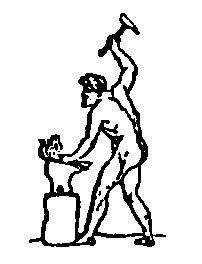 ΕΤΑΙΡΕΙΑ ΕΡΕΥΝΩΝ ΜΕΤΑΛΛΙΚΩΝ ΕΡΓΩΝΕ.Ε.Μ.Ε.ΕΔΡΑ: ΕΘΝΙΚΟ ΜΕΤΣΟΒΙΟ ΠΟΛΥΤΕΧΝΕΙΟ ΗΡΩΩΝ ΠΟΛΥΤΕΧΝΕΙΟΥ 9, ΠΟΛΥΤΧΝΕΙΟΥΠΟΛΗ ΖΩΓΡΑΦΟΥe-mail bekiaryv@central.ntua.gr Τηλ. 210 772 2307 – 210  772 2308 FAX: 210 772 2482